Ввод в действие зданий жилого и нежилого назначения
 в январе-октябре 2022 года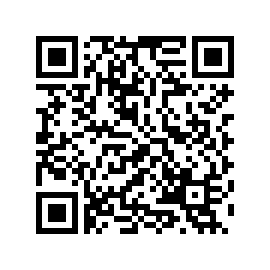 Количество зданий, 
единицОбщий 
строительный объем зданий, 
тыс. куб. мОбщая 
площадь зданий, 
тыс. кв. мВведено в действие зданий443340357,69683,6в том числе:жилого назначения423031306,07957,4нежилого назначения2039051,61726,2в том числе:промышленные21699,259,5коммерческие332274,4460,6административные12803,8172,1учебные401410,0303,5здравоохранение11354,378,2другие863509,9652,3